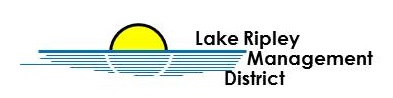 Lake Ripley Management DistrictMeeting of the Board of DirectorsJune 15th, 2024, 9:00 AMN4450 County Road ACambridge, Wisconsin, 53523AgendaCall to Order and Roll CallPublic CommentApprove Minutes of May 18th, 2024, Board meetingTreasurer’s Report Town of Oakland Representative UpdateJefferson County Representative UpdateLake Manager’s Report and CorrespondenceNew BusinessLake Management Plan Amendment discussion and possible actionCost-share rubric discussion and possible action Lake Manager Evaluation discussion and possible action [Meeting may enter Closed Session [as per §Wis. Statute 19.85 (1)(c) to consider staff-related employment and compensation]Old BusinessCost-share at N4222 Sleepy Hollow Lane discussion and possible action 2025 Board budget requests discussion and possible action	Critical Habitat Designation updateAnnouncementsAdjournmentNote: Public Comment will be taken at discretion of District Chair*DISCLAMER: Any item on the agenda can have possible discussion and action.Original posted at Hering’s Lake Ripley Inn, Lake Ripley Café, Oakland Town Hall on June 10, 2024.  Posted to the Jefferson County website (www.jeffersoncountywi.gov).  Scheduled to be published in Cambridge News newspaper on the day of June 13, 2024.